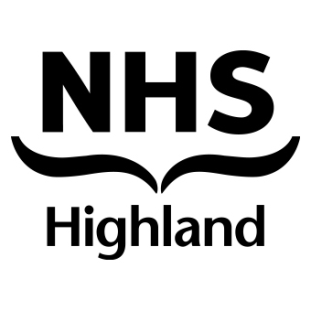 Clerical AssistantJOB DESCRIPTIONJOB IDENTIFICATIONJob Title:  Clerical Assistant Reports to: North Area Support Manager Department, Ward or Section:  Integrated TeamDirectorate or Corporate Department: North & West Operational UnitJob Reference: NWOUNRTHINTGADMI01No of Job Holders:2Last Update (insert date):  9 June 20162.  JOB PURPOSETo provide a broad range of clerical, reception and typing duties whilst providing a confidential service to the Health and Social Care Integrated Team Managers and members of the Integrated Teams. 3. DIMENSIONSProvide an administration service to integrated team members including Integrated Team Leads, Nursing staff, Social Workers, Care at Home staff, Podiatrists, etc4.  ORGANISATIONAL POSITION5.   ROLE OF DEPARTMENTTo provide a broad range of health and social care services in the community.6.  MAIN TASKS, DUTIES AND RESPONSIBILITIESDeal with telephone enquiries, take messages as appropriate and pass them on to relevant staff.Deal with email and face to face enquiries and act on them as necessaryProcess incoming and outgoing mail.Photocopy/File documentation as required.Maintain filing system/storage of records. Pulling of Medical Records for Clinics.Maintain Petty Cash Records.Provide a word processing/audio typing service to team members.Assist in the preparation of statistics.Input and maintain patient associated databases. Process staff timesheets and other documentation.Order office stationery supplies.Provide cover for annual leave for admin staff as required. Arrange meetings and take minutes. Required to take responsibility for ‘one off’ tasks such as re-organising filing system.Any other duties as deemed appropriate to role.7a. EQUIPMENT AND MACHINERY7a. EQUIPMENT AND MACHINERYComputer/Printer                                                     Fax MachinePhotocopier                                                 Audio MachineGuillotine LaminatorShredderBinderTelephone/SwitchboardGeneral Office Equipment7b.  SYSTEMS7b.  SYSTEMSOffice filing systemMaintaining Local Patient Database SystemCompletion of timesheets/input to pay systemPopulating DatabasesOffice filing systemMaintaining Local Patient Database SystemCompletion of timesheets/input to pay systemPopulating Databases8. ASSIGNMENT AND REVIEW OF WORK8. ASSIGNMENT AND REVIEW OF WORKWorkload is generated by the Team/Team Manager.Review of work is carried out with the Area Support Manager who is available for advice and leadership when required and at annual appraisal.Workload is generated by the Team/Team Manager.Review of work is carried out with the Area Support Manager who is available for advice and leadership when required and at annual appraisal.9.  DECISIONS AND JUDGEMENTSThe post holder is not directly supervised and uses own initiative to make basic decisions regarding    workload priorities and patient enquiries.The Integrated Team Leader / line manager & Integrated Team members are available to advise on any more complex matters.10.  MOST CHALLENGING/DIFFICULT PARTS OF THE JOBIncorporating ‘one off’ tasks into busy schedule.Dealing with distressed patients and relatives.Managing time effectively and prioritising work to meet the demands of the team.11.  COMMUNICATIONS AND RELATIONSHIPSCommunication with patients, staff, carers, external agencies and relatives both verbally and in writing regarding appointments, meetings and other topics.  Requires sensitivity when discussing topics of a delicate matter with patients.12. PHYSICAL, MENTAL, EMOTIONAL AND ENVIRONMENTAL DEMANDS OF THE JOBPhysical DemandsSitting in a restricted position for lengthy periods as majority of work is computer based.Mental DemandsWorking in a busy office environment with constant interruptions and a high volume of enquiries from staff and public via telephone, email and face to face contact at the reception desk.Concentration when typing, filing, answering telephone and taking minutes at meetings.Emotional DemandsDealing with unwell or irate/distressed patients and relatives.Coping with conflicting priorities from team members.Environmental DemandsContinuous use of VDU.Shortage of storage space for filing of records.13.  KNOWLEDGE, TRAINING AND EXPERIENCE REQUIRED TO DO THE JOBGood basic educationPrevious office experienceProficient in use of Software systems e.g Word, Access, Powerpoint, ExcelEfficient keyboard skills/Audio TypingGood organisational and communication skillsThe ability to manage own work load as well as being able to work within a team14.  JOB DESCRIPTION AGREEMENT14.  JOB DESCRIPTION AGREEMENTI agree that the above Job Description is an accurate reflection of my duties and responsibilities at the date of signing.  Job Holder’s Signature: Manager’s Signature:Date:Date: